МИНИСТЕРСТВО СЕЛЬСКОГО ХОЗЯЙСТВА, ПИЩЕВОЙ И ПЕРЕРАБАТЫВАЮЩЕЙ ПРОМЫШЛЕННОСТИ КАМЧАТСКОГО КРАЯПРИКАЗ № 29/г. Петропавловск-Камчатский			                         «     » _____ 2019 годаВ целях уточнения отдельных положений приказа Министерства сельского хозяйства, пищевой и перерабатывающей промышленности Камчатского края от 26.10.2016 № 29/119 «Об утверждении Порядка предоставления субсидии предприятиям комбикормовой промышленности на возмещение части затрат, связанных с производством и реализацией концентрированных кормов» (далее – Приказ)ПРИКАЗЫВАЮ:В Приложение к Приказу внести следующие изменения:пункт 1 части 2 исключить;в части 5 слова «3000 рублей за 1 тонну» заменить словами «5000 рублей за 1 тонну»;в часть 8 внести следующие изменения:а) в абзаце пером, абзаце седьмом слова «15 числа» заменить словами «25 числа»;б) абзац восьмой исключить;часть 9 изложить в следующей редакции:«Минсельхозпищепром Камчатского края запрашивает в порядке межведомственного взаимодействия сведения из Единого государственного реестра юридических лиц (индивидуальных предпринимателей) и о постановке на учет в налоговом органе (ИНН) в отношении получателя субсидии.».2. Настоящий приказ вступает в силу через 10 дней после дня его официального опубликования и распространяется на правоотношения, возникающие с 1 мая 2019 года.Министр	                                                                                                  А.А. КучеренкоСОГЛАСОВАНО:Начальник отдела пищевой иперерабатывающей промышленности                            _____________ Бакнина О.Н.Консультант (юридическая служба)                                _____________ Цуркан О. А.Цепо Наталия Николаевна +7 (415 2) 46-03-77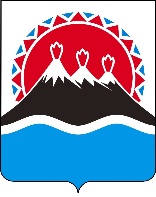 О внесении изменений в Приложение к приказу Министерства сельского хозяйства, пищевой и перерабатывающей промышленности Камчатского края от 26.10.2016 № 29/119 «Об утверждении Порядка предоставления субсидии предприятиям комбикормовой промышленности на возмещение части затрат, связанных с производством и реализацией концентрированных кормов»